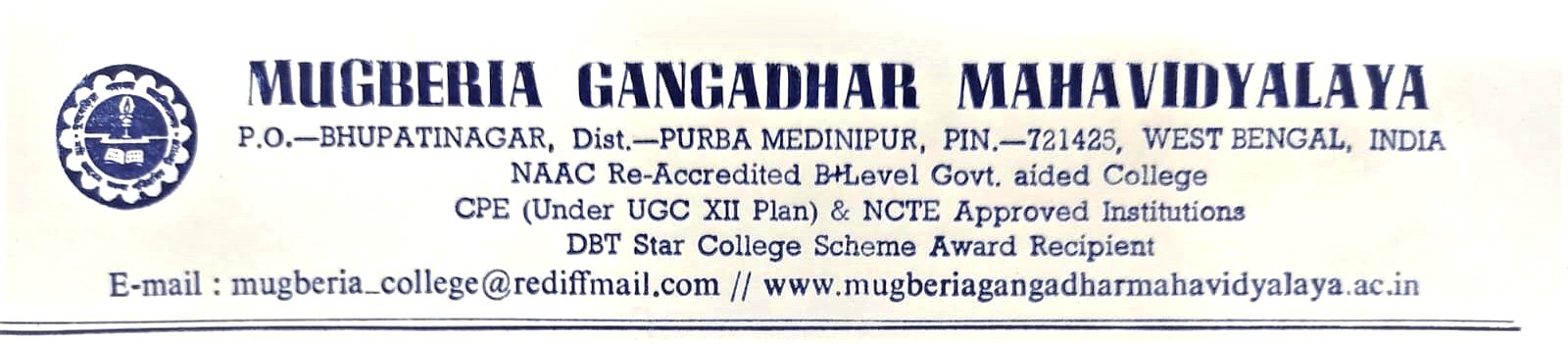 The Service Records of Mathematics Department during 2019 – 2023Satak RautMob :9735695363B.Sc(Mathamatics)Year of passing:Paschim Sripatinagar DR.B.C.ROY Memorial VidyapithRs.7100-37600/month(GP-4100)Date of Joining:12/12/2019Satak RautMob :9735695363B.Sc(Mathamatics)Year of passing:Paschim Sripatinagar DR.B.C.ROY Memorial VidyapithRs.7100-37600/month(GP-4100)Date of Joining:12/12/2019Rathindra Nath sau Mob:7479186175)B.Sc(Mathamatics)Year of passing:2021 INDIA POST (06289857707)Rs.10000-24470/monthDate of Joining:21/09/21Rathindra Nath sau Mob:7479186175)B.Sc(Mathamatics)Year of passing:2021 INDIA POST (06289857707)Rs.10000-24470/monthDate of Joining:21/09/21Madhusudhan Midya(Mob.- 7431069236)B.Sc(Mathamatics)Year of passing:2021 INDIA POST (06289857707)Rs.13049/monthDate of Joining:22/06/2020Madhusudhan Midya(Mob.- 7431069236)B.Sc(Mathamatics)Year of passing:2021 INDIA POST (06289857707)Rs.13049/monthDate of Joining:22/06/2020Sumana MandalMob.- 6295623557B.Sc(Mathamatics)Year of passing:2021 INDIA POST (06289857707)Rs.16262/monthDate of Joining:Sumana MandalMob.- 6295623557B.Sc(Mathamatics)Year of passing:2021 INDIA POST (06289857707)Rs.16262/monthDate of Joining:Sayani Roy(Mob.- 9609244101)B.Sc(Mathamatics)Year of passing: INDIA POST (06289857707)Rs.16242/monthDate of Joining:Sayani Roy(Mob.- 9609244101)B.Sc(Mathamatics)Year of passing: INDIA POST (06289857707)Rs.16242/monthDate of Joining:Anuradha Sau(Mob.- 9875612309)B.Sc(Mathamatics)Year of passing:2020 INDIA POST)Rs.16242/monthDate of Joining:01.06.2020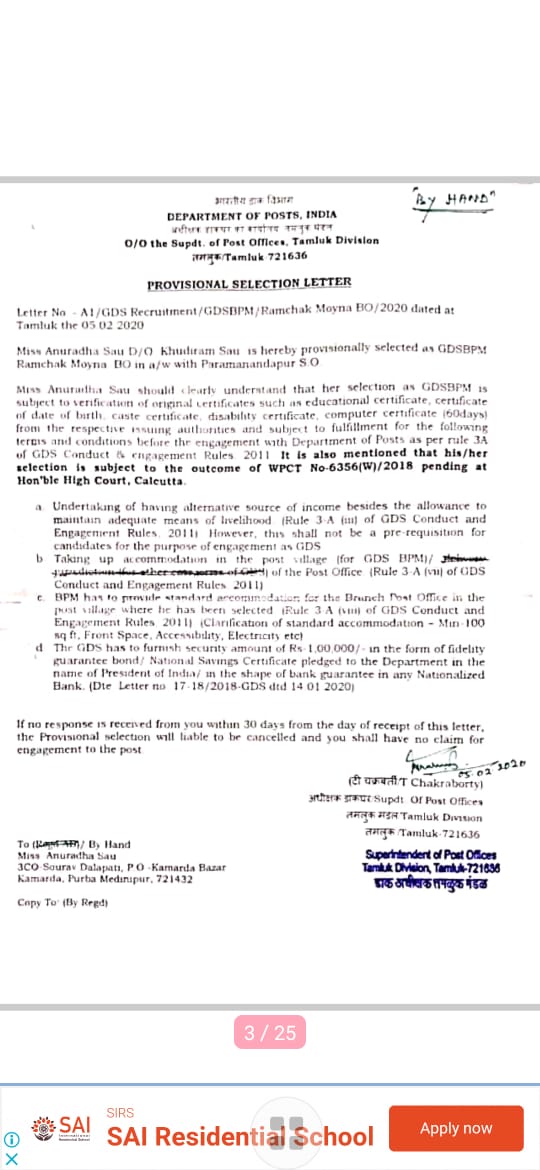 Anuradha Sau(Mob.- 9875612309)B.Sc(Mathamatics)Year of passing:2020 INDIA POST)Rs.16242/monthDate of Joining:01.06.2020Santanu GiriMob:9382285635B.Sc(Mathamatics)Year of passing:Indian ArmyRs.27500/monthDate of Joining:Santanu GiriMob:9382285635B.Sc(Mathamatics)Year of passing:Indian ArmyRs.27500/monthDate of Joining:Santanu GiriMob:9382285635B.Sc(Mathamatics)Year of passing:Indian ArmyRs.27500/monthDate of Joining:Santanu GiriMob:9382285635B.Sc(Mathamatics)Year of passing:Indian ArmyRs.27500/monthDate of Joining:Suman Dhal(08967207432)B.Sc(Mathamatics)Year of passing: INDIA POST (06289857707)Rs.16242/monthDate of Joining:Swathi Maikap(7063506590)B.Sc(Mathamatics)Year of passing: 2022(Running) INDIA POST (06289857707)Rs.16242/monthDate of Joining:09/08/2021Swathi Maikap(7063506590)B.Sc(Mathamatics)Year of passing: 2022(Running) INDIA POST (06289857707)Rs.16242/monthDate of Joining:09/08/2021Paramita BhuniaB.Sc(Mathamatics)Year of passing:Assistance TeacherRs.29710/monthDate of Joining:27.07.2022Paramita BhuniaB.Sc(Mathamatics)Year of passing:Assistance TeacherRs.29710/monthDate of Joining:27.07.2022Tanusri  RoyMob:B.Sc(Mathamatics)Year of passing:2019Computer Instructor(Khejuri Guruprasad balika vidyaniketan)Rs.8000/monthDate of Joining:10/12/2019Tanusri  RoyMob:B.Sc(Mathamatics)Year of passing:2019Computer Instructor(Khejuri Guruprasad balika vidyaniketan)Rs.8000/monthDate of Joining:10/12/2019Piu MaityMob:8617321608Shyamchak,KhejuriPurba MedinipurWB-721430B.Sc(Mathamatics)Year of passing:2020Bandhan BankRs.25000/monthDate of Joining:04/07/22Piu MaityMob:8617321608Shyamchak,KhejuriPurba MedinipurWB-721430B.Sc(Mathamatics)Year of passing:2020Bandhan BankRs.25000/monthDate of Joining:04/07/22Gouri sankar MandalMob:8348229707M.Sc(Mathamatics)Year of passing:2022Constable(CISF Unit DSP Durgapur) West BengalRs.21700/monthDate of Joining:28/12/2022Gouri sankar MandalMob:8348229707M.Sc(Mathamatics)Year of passing:2022Constable(CISF Unit DSP Durgapur) West BengalRs.21700/monthDate of Joining:28/12/2022Somsankar MandolMob:7679173969B.Sc(Mathamatics)Year of passing:2022(Running)Peon (PNB-GARKAMALPUR)Rs.25767/monthDate of Joining:01/09/22Somsankar MandolMob:7679173969B.Sc(Mathamatics)Year of passing:2022(Running)Peon (PNB-GARKAMALPUR)Rs.25767/monthDate of Joining:01/09/22Rabindranath BhojMob:6294097831M.Sc(Mathamatics)Year of passing:2019Teaching Assistant in Mathematics (IISER TIRUPATI)Rs.16000/monthDate of Joining:19.11.2022Rabindranath BhojMob:6294097831M.Sc(Mathamatics)Year of passing:2019Teaching Assistant in Mathematics (IISER TIRUPATI)Rs.16000/monthDate of Joining:19.11.2022Rintu karMob:9609500362M.Sc(Mathamatics)Year of passing:2020Teacher(PATHFINDER HS PUBLIC SCHOOL ,MIDNAPORE) 9147002513Rs.32000/monthDate of Joining:25/4/22Rintu karMob:9609500362M.Sc(Mathamatics)Year of passing:2020Teacher(PATHFINDER HS PUBLIC SCHOOL ,MIDNAPORE) 9147002513Rs.32000/monthDate of Joining:25/4/22Subhajit GiriMob:9775222968M.Sc(Mathamatics)Year of passing:2020Teacher as Foundation academy ,IIT Patna,BiharRs.35500/monthDate of Joining:09.02.2022Subhajit GiriMob:9775222968M.Sc(Mathamatics)Year of passing:2020Teacher as Foundation academy ,IIT Patna,BiharRs.35500/monthDate of Joining:09.02.2022Sudip MisraMob:9064358389M.Sc(Mathamatics)Rs.14586/monthYear of passing:2020Date of Joining:01/04/2022Sudip MisraMob:9064358389M.Sc(Mathamatics)Rs.14586/monthYear of passing:2020Date of Joining:01/04/2022Sabyasachi Maji6295136648B.Sc(Mathamatics)Year of passing:2022Smart Value Indepandent Business asssociation  Rs.10000/monthDate of Joining:26/02/22Sabyasachi Maji6295136648B.Sc(Mathamatics)Year of passing:2022Smart Value Indepandent Business asssociation  Rs.10000/monthDate of Joining:26/02/22Nandan MaityMob:9749997855Year of passing:M.sc MathematicsCyber SecurityRs.56182/monthDate of Joining:27/08/2021Nandan MaityMob:9749997855Year of passing:M.sc MathematicsCyber SecurityRs.56182/monthDate of Joining:27/08/2021Debraj MannaB.sc  MathematicsSACT  in  Mugberia Gangadhar MahavidyalayaDebraj MannaB.sc  MathematicsSACT  in  Mugberia Gangadhar MahavidyalayaMadhumita SahooB.sc  MathematicsSACT  in  Mugberia Gangadhar MahavidyalayaMadhumita SahooB.sc  MathematicsSACT  in  Mugberia Gangadhar MahavidyalayaHiranmoy MannaB.sc  MathematicsSACT  in  Mugberia Gangadhar MahavidyalayaHiranmoy MannaB.sc  MathematicsSACT  in  Mugberia Gangadhar MahavidyalayaTanmoy MalMob:9749997855B.Sc in Mathematics (Hon.)Teacher as Foundation Academy,  IIT Patna BihnaRs.10000/monthDate of Joining:01.09.2022Tanmoy MalMob:9749997855B.Sc in Mathematics (Hon.)Teacher as Foundation Academy,  IIT Patna BihnaRs.10000/monthDate of Joining:01.09.2022Chayan Pradhan:M.Sc in Mathematics 2021Dept of MathematicsMugberia Gangadhar MahavidyalayaMob. 7407632393IT staff (India Coast Guard)Haldia Pm WB 721Ph. 9674436539/8335826861Rs. 14740/MonthDate of Joining:10.04.2022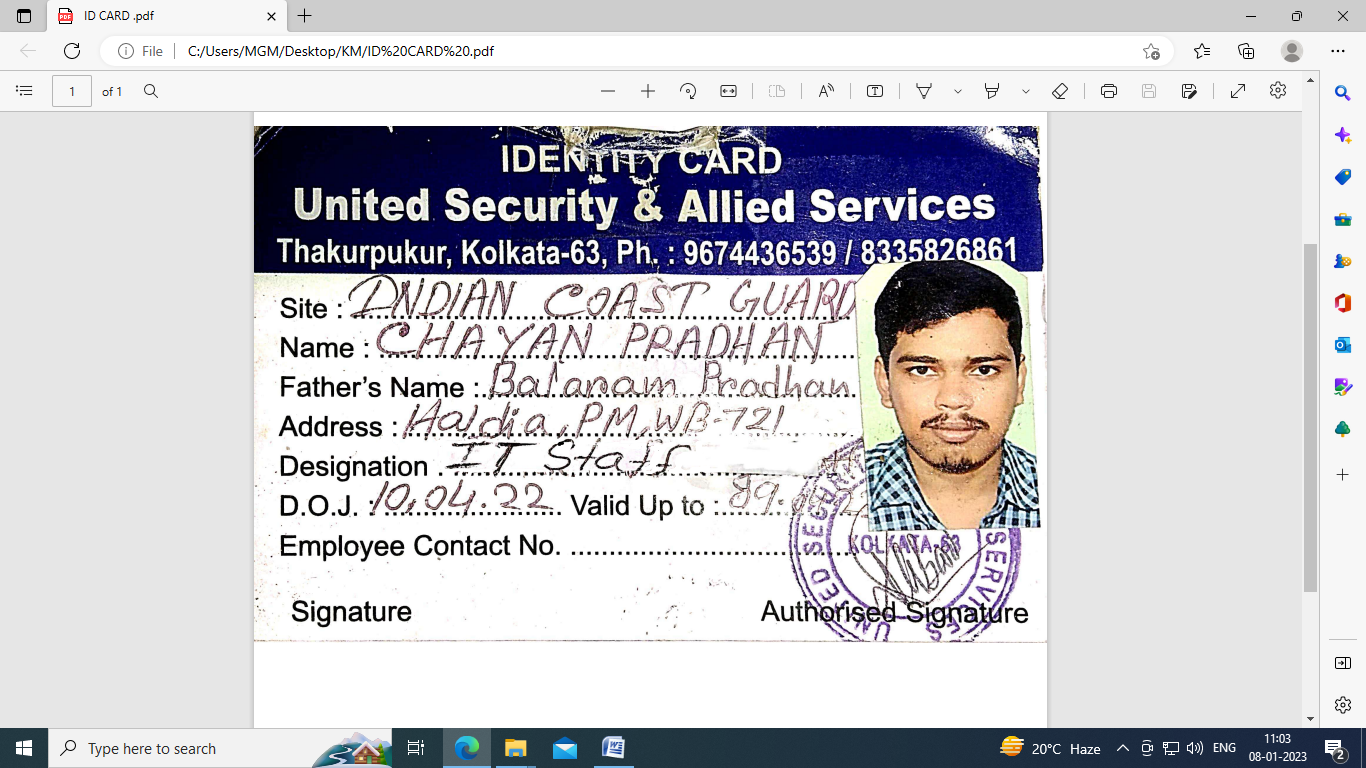 Chayan Pradhan:M.Sc in Mathematics 2021Dept of MathematicsMugberia Gangadhar MahavidyalayaMob. 7407632393IT staff (India Coast Guard)Haldia Pm WB 721Ph. 9674436539/8335826861Rs. 14740/MonthDate of Joining:10.04.2022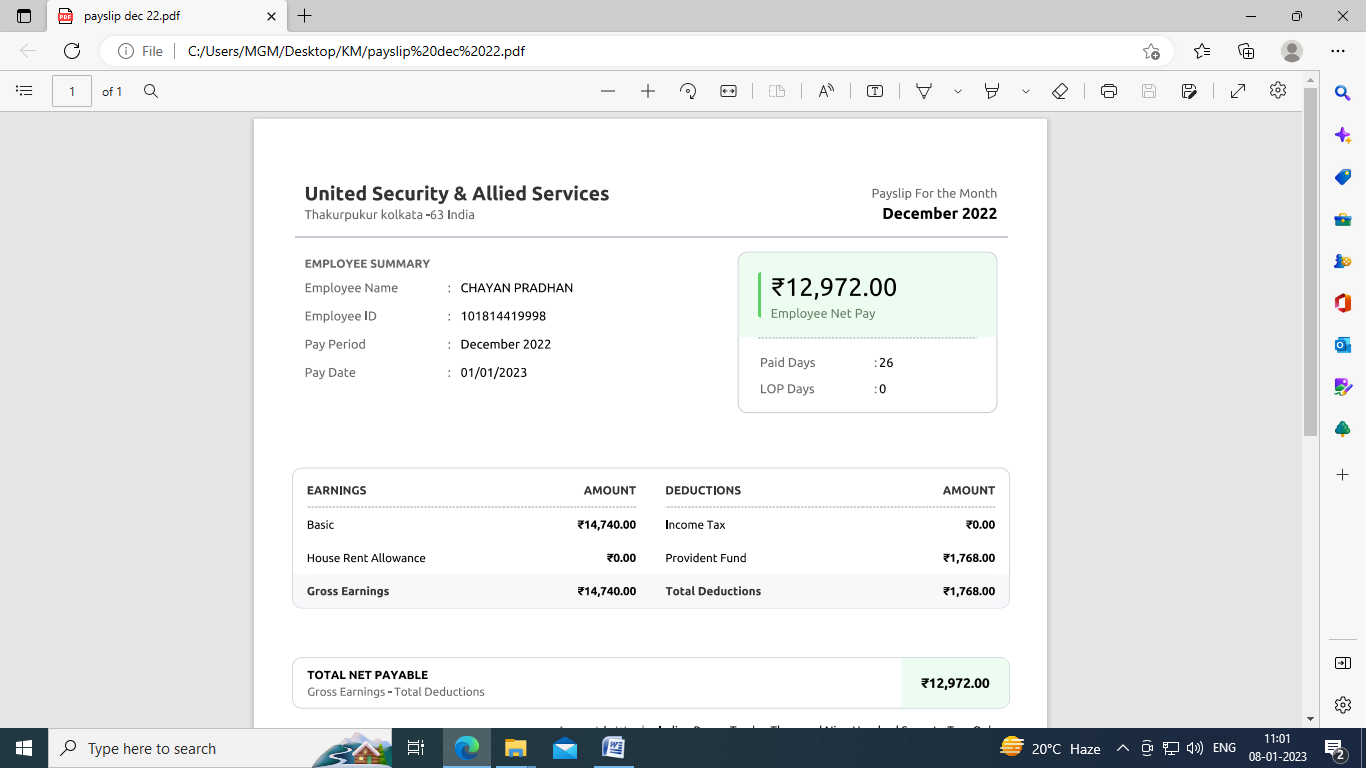 